4-H Clover Clips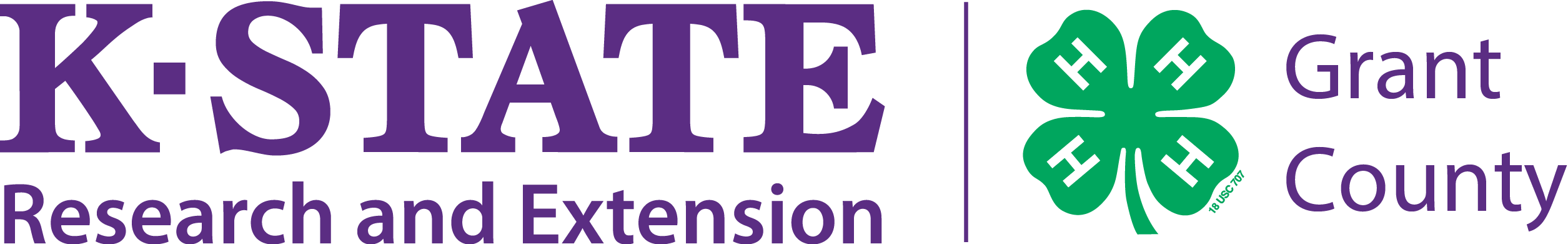 July 2018Fair is almost here, and it is officially crunch time! THANK YOU to the project and club leaders for all of the hard work they have put in this season! Be sure to read this newsletter thoroughly.  Have a great fair, and good luck to all exhibitors! County Fair PreparationLost Ear Tags-----------If your animal has lost an ear tag, you need to contact the Extension Office as soon as possible so a new one can be put in before Fair.Pen Assignments----------The livestock Pen Assignment Chart will be posted in the barns no later than Friday, July 13th by noon. Livestock Check In Swine will be put in the pens, watered and etc. and they will be weighed last.  All other animals will be weighed first.  It will be a first come first served basis.  Try and get your animals there as early as you can.MandatoryLivestock Exhibitor Meeting!For 4-H and FFATuesday, July 17th at 11:00 a.m.Show ArenaLivestock ExhibitorsYou may only sell TWO animals total at the Fair.  Must be of two different species.ALL LIVESTOCK EXHIBITORS!!!MANDATORY Buyer’s Dinner Set-up!EVERYONE (4-H & FFA) is required to attend SET-UP, the DINNER., and CLEAN-UP.SET-UP - Friday, July 20th  at 3:00 p.m.(This will go quickly when everyone helps)There will be a $50.00 fine if you do not show up!  ROUND ROBINIf you win Junior, Intermediate, or Senior Showmanship in at least one of the five livestock species, you will be in the Round Robin.  Round Robin is scheduled for Friday, morning July 20th at 9:30 a.m. with the exhibitor meeting starting at 9:00 a.m.  A poster will be hung in the barns with the names of those qualifying.THANK YOU NOTES............As we have done in the past few years, you will be asked to write Thank You notes before you can pick up your premium money.  This includes indoor exhibits as well.   If you receive a trophy, plaque, jacket, chair, buckle, etc., you need to THANK YOUR DONORS!	4-H’ers and FFA members will use the Fair number assigned to them for exhibiting in 4-H/FFA or Open Class.  Enclosed is a copy of exhibitor numbers.CAN’T FIND YOUR NAME???If you can’t find your name on a schedule or pen assignment, etc. it’s most likely that we didn’t have the information we needed from you, or we missed you somehow.  Let us know and we will get it corrected!Livestock Buyers !!Remember to be pleasant, respectful and appreciative as you invitethem to attend the Livestock Auctionat the Fair on Friday,	July 20th, 6:00 p.m.4-H Fashion Revue PracticeFor Clothing Construction, Clothing Buymanship Project Members to PracticeWalking The StageMonday, June 9th 5:30PMLawson Room, Civic Center4-H Fashion Revue Tuesday, July 10th Lawson Room, Civic CenterJudging – 9:00 a.m.Public Revue – 7:00 p.m.Kansas State FairIf you receive a blue or purple ribbon placing, and would like to send your entry to the State Fair, call or come by the Extension Office immediately following the Fair so that we can get your exhibits entered.  The State Fair 4-H age to enter exhibits is 9 years old.State Fair Horse Entries Due: August 1stState Fair Exhibit Entries Due - August 15thENTRY CARDSIt will speed up your entry process if you have entry cards already filled out when you drop your exhibits off.  They are available at the Extension Office or the Fair Office. (NOT LIVESTOCK)The following Judging schedules and Fair numbers have been posted on Facebook .*Fair Exhibitor Numbers*Foods Judging Schedule*4-H Demonstration, Reading & Public                 Speaking Schedule*Consultation Judging for Inside        Exhibits ScheduleTHANK YOU NOTES............As we have done in the past few years, you will be asked to write Thank You notes before you can pick up your premium money.  This includes indoor exhibits as well.   If you receive a trophy, plaque, jacket, chair, buckle, etc., you need to THANK YOUR DONORS!